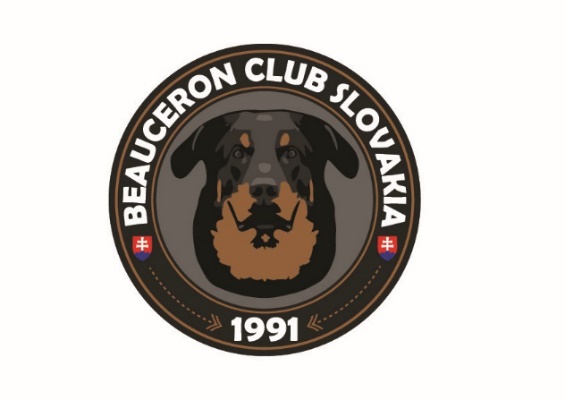 PREUKAZ BEAUCERONAVyplnenie doleuvedených údajov slúži na spracovanie a zverejnenie PREUKAZU psov/súk, ktorých majitelia sú členmi SBK – primárne na pripravovanej internetovej stránke klubu. Spolu s vyplneným preukazom pošlite na e-mailovú adresu SBK  aj 2 fotky (hlava + postoj). V prípade, ak bol pes/suka riadne bonitovaný/á, aj kópiu bonitačnej karty.Meno psa/suky s uvedením chovateľskej staniceDátum narodeniaVýška a váhaOtecMeno otca / chovateľská stanicaMatkaMeno matky / chovateľská stanicaOdkaz na rodokmeň psaDoplní klubKontakt na majiteľauviesť e-mailovú adresu, prípadne iné údajeWebové odkazyNapr. video, osobný web psa, ...Zdravotné výsledkyStupeň DBKStupeň DLKIné (uveďte aké; napr. absolvované RTG chrbtice)ŠampionátyNapr. junior šampión a ďalšieVýstavné výsledkyNepovinné – možnosť uviesť detailnejšie informácie o výsledkoch výstav vo forme rok konania výstavy, typ výstavy, výsledokSkúšky z výkonu/športové výsledkyÚčasť na pretekochuviesť miesta, dátum konania pretekov a dosiahnuté výsledky (body a/alebo umiestnenie)Krytie/VrhyPotomstvouviesť mená potomkov Bonitáciauvedenie bonitačného kódu, miesta a dátumu absolvovania bonitácieIné napr. výsledky absolvovaného TAN testu